Птифур «Лимончелло»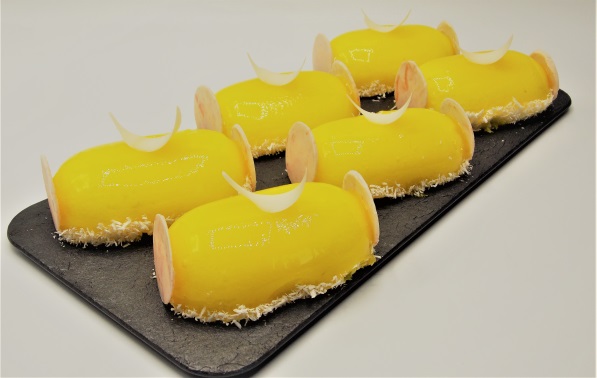 Сводная рецептураВанильно-сливочный  бисквит Лимонный муссГель холодного нанесения «Бостон» ЛимонНаименование продуктаКоличество, в граммах Количество, в граммах Количество, в граммах ПриготовлениеНаименование продуктаОбщий весОбщий весНа 1 птифурПриготовлениеЛимонный мусс4305050В замороженную силиконовую форму отсадить мусс и сверху накрыть бисквитом. Заморозить. Замороженный п/ф покрыть подогретым холодным гелем. Бисквит Ванильно-сливочный901010В замороженную силиконовую форму отсадить мусс и сверху накрыть бисквитом. Заморозить. Замороженный п/ф покрыть подогретым холодным гелем. Гель холодного нанесения «Бостон» Лимон801010В замороженную силиконовую форму отсадить мусс и сверху накрыть бисквитом. Заморозить. Замороженный п/ф покрыть подогретым холодным гелем. Итого6007070В замороженную силиконовую форму отсадить мусс и сверху накрыть бисквитом. Заморозить. Замороженный п/ф покрыть подогретым холодным гелем. Наименование продуктаКоличество, в граммахПриготовлениеСмесь сухая для маффинов «Фа Маффин Ванильно-сливочный»12 Смешать все ингредиенты в миксере с помощью лопатки на медленной скорости в течение 4-6 минут. Вылить на силиконовый коврик, разровнять.  Выпекать при T 185 градусов C около 7 минут.Вода питьевая15 Смешать все ингредиенты в миксере с помощью лопатки на медленной скорости в течение 4-6 минут. Вылить на силиконовый коврик, разровнять.  Выпекать при T 185 градусов C около 7 минут.Масло растительное15 Смешать все ингредиенты в миксере с помощью лопатки на медленной скорости в течение 4-6 минут. Вылить на силиконовый коврик, разровнять.  Выпекать при T 185 градусов C около 7 минут.Мука пшен в/с17 Смешать все ингредиенты в миксере с помощью лопатки на медленной скорости в течение 4-6 минут. Вылить на силиконовый коврик, разровнять.  Выпекать при T 185 градусов C около 7 минут.Яйцо куриное 15 Смешать все ингредиенты в миксере с помощью лопатки на медленной скорости в течение 4-6 минут. Вылить на силиконовый коврик, разровнять.  Выпекать при T 185 градусов C около 7 минут.Сахар-песок18 Смешать все ингредиенты в миксере с помощью лопатки на медленной скорости в течение 4-6 минут. Вылить на силиконовый коврик, разровнять.  Выпекать при T 185 градусов C около 7 минут.Итого90 Смешать все ингредиенты в миксере с помощью лопатки на медленной скорости в течение 4-6 минут. Вылить на силиконовый коврик, разровнять.  Выпекать при T 185 градусов C около 7 минут.Наименование продуктаКоличество, в граммахПриготовлениеСухая смесь для суфле и мусса «Фа Фонд» Сметана50Сухую смесь «Фа Фонд» развести кипяченой водой. Сливки взбить, соединить с разведенным «Фа Фондом», добавить конфитюр и хорошо перемешать.Вода питьевая60Сухую смесь «Фа Фонд» развести кипяченой водой. Сливки взбить, соединить с разведенным «Фа Фондом», добавить конфитюр и хорошо перемешать.Крем для взбивания «Фантазия» на растительных жирах 27%170Сухую смесь «Фа Фонд» развести кипяченой водой. Сливки взбить, соединить с разведенным «Фа Фондом», добавить конфитюр и хорошо перемешать.Конфитюр «Деликатесный» Лимон Измельченный 150Сухую смесь «Фа Фонд» развести кипяченой водой. Сливки взбить, соединить с разведенным «Фа Фондом», добавить конфитюр и хорошо перемешать.Итого430Сухую смесь «Фа Фонд» развести кипяченой водой. Сливки взбить, соединить с разведенным «Фа Фондом», добавить конфитюр и хорошо перемешать.Наименование продуктаКоличество, в граммахПриготовлениеГель холодного нанесения «Бостон» Лимон75Желатин замочить в холодной воде и дать набухнуть. Затем растопить желатин и добавить его в холодный гель « Бостон», блендировать.Желатин листовой5Желатин замочить в холодной воде и дать набухнуть. Затем растопить желатин и добавить его в холодный гель « Бостон», блендировать.Итого80Желатин замочить в холодной воде и дать набухнуть. Затем растопить желатин и добавить его в холодный гель « Бостон», блендировать.Стоимость сырьевого набора61,00Выход сырьевого набора , грамм574Выход 1 изделия, грамм70Стоимость 1 изделия7,6